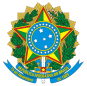 MINISTÉRIO DA EDUCAÇÃOSECRETARIA DE EDUCAÇÃO PROFISSIONAL E TECNOLÓGICAINSTITUTO FEDERAL DE EDUCAÇÃO, CIÊNCIA E TECNOLOGIA DE MINAS GERAISCampus Avançado Piumhi
Diretoria de Ensino
Docentes Campus Avançado PiumhiRua Severo Veloso 1880 - Bairro Bela Vista - CEP 37925-000 - Piumhi - MG(37)3371- 3353   www.ifmg.edu.brANEXO I:EDITAL n° 19/2022PROCESSO SELETIVO PARA O CURSINHO IFMG APROVA - 2022 CRONOGRAMAETAPA / ATIVIDADEDATA DE REALIZAÇÃO Período de inscrições – 1ª e 2ª fases27/04/2022 a 09/05/2022Resultado preliminar da classificação dos(as) candidatos(as) inscritos(as)11/05/2022Recursos12/05/2022Resultado final da classificação dos(as) candidatos(as) inscritos(as)13/05/2022Matrícula dos(as) candidatos(as) selecionados(as)16/05/2022Início das Aulas16/05/2022